2020-2021 DANCE SHOE ORDER FORMDancer’s Name______________________________  Phone #___________________________PLEASE CHECK OFF SHOES YOU ARE ORDERING:TAP SHOES___Caramel Buckle Tap Shoes  $27.00 plus tax + $1.79 = $28.79   SIZE _____  (Pre-Sch. & Kinder/1st)   ___Caramel Pull-On Tap Shoes $32.00 plus tax + $2.12 = $34.12   SIZE _____  (2nd thru 5th Grade)   ___Black Tie Tap Oxfords $55.00 plus tax + $3.64 = $58.64   SIZE _____  (6th Grade and Up)   BALLET SHOES___Pink Ballet Shoes $20.00 plus tax + $1.33 = $21.33   SIZE _____   (Pre-School & Kinder/1st)   ___Nude Half Sole Shoes $25.00 plus tax + $1.66 = $26.66   SIZE _____   (2nd Grade and Up)   ___Pointe Shoes $65.00 plus tax + $4.31 = $69.31   SIZE _____   (Advanced Dancers)   ___Deluxe Gel Toe Pads For Pointe Shoes $25.00 plus tax + $1.66 = $26.66     ___Sewing Fee For Pointe Shoes (Ribbons/Elastic)  = $5.00    ___Turning Socks $23.00 plus tax + $1.52 = $24.52   SIZE _____   (4th Grade and Up)   ACRO SHOES___Black Acro Shoes $22.00 plus tax + $1.46 = $23.46   SIZE _____  (Pre-School & Kinder/1st)    JAZZ/TUMBLE SHOES___Tan Bloch Jazz/Tumble Shoe $47.00 plus tax + $3.11 = $50.11   SIZE _____   (2nd Grade and Up)   HIP HOP SNEAKERS ___Sequin Hip Hop Sneakers $32.00 plus tax + $2.12 = $34.12   SIZE _____  (Small Fry thru 5th Gr.)   ___Gold Hip Hop Sneakers $56.00 plus tax + $3.71 = $59.71   SIZE _____  (6th thru 8th Grade)   ___White Hip Hop Sneakers $56.00 plus tax + $3.71 = $59.71   SIZE _____  (High School)   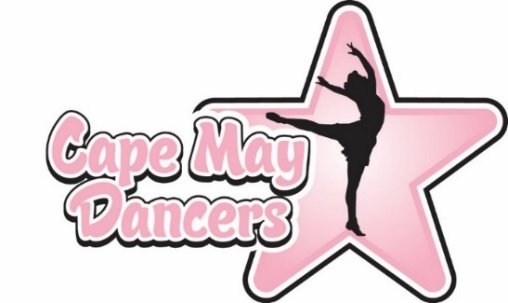 ORDER TOTAL $_______________________   DATE __/__/__CASH______   CHECK #_______     C/C___